和平县科技创新服务中心工作简  报（第5期）县科创中心办公室编                    2022年3月9日和平县2023年科技型中小企业申报暨企业研发费用归集培训活动为了推动我县科技型中小企业发展，壮大我县科技型中小企业群体，推动我县经济高质量发展，3月9日上午,县科创中心举办和平县2023年科技型中小企业申报暨企业研发费用归集培训活动，县科创中心主任陈丽莉同志、县科创中心分管负责同志及相关工作人员、县内各科技型企业代表参加本次活动。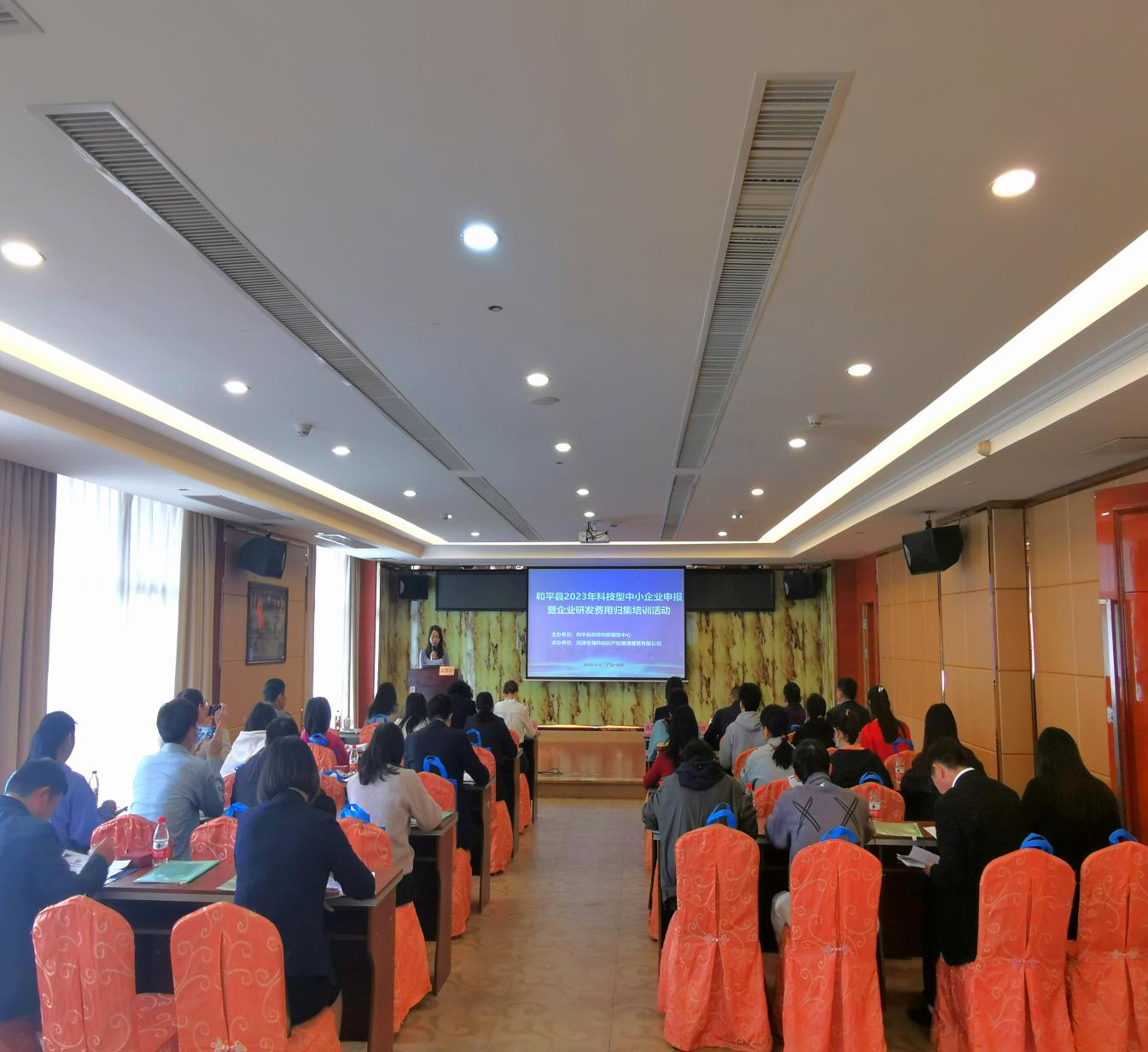 会上，县科创中心主任陈丽莉同志做了动员讲话，介绍了此次培训目的意义和必要性，强调到，我县高度重视科技型中小企业培育入库工作，坚持把推动科技型中小企业培育作为提升经济增长的内生动力，希望本次培训活动能让各学员学有所思、学有所得，助力公司成功通过科技型中小企业入库，提升企业研发活动归集管理能力，为实现和平县经济高质量发展贡献企业的一份力量。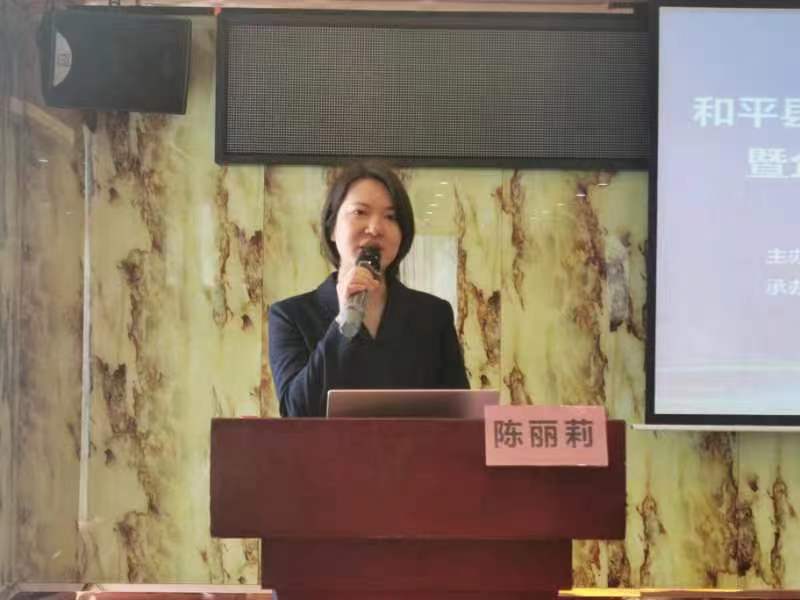 随后，陈旭华老师对企业研发费用相关政策、核算口径、归集范围及会计处理等方面的重难点进行深刻的剖析，与全体学员全面分享了高新技术企业各项税收优惠政策。将政策法规与企业会计处理有机结合起来，通过分析具体案例为企业提出财税规范及风险管理建议，有效增强参训学员对研发费用统计工作的认识，让企业充分掌握研发费用归集核算、实际操作等工作技巧。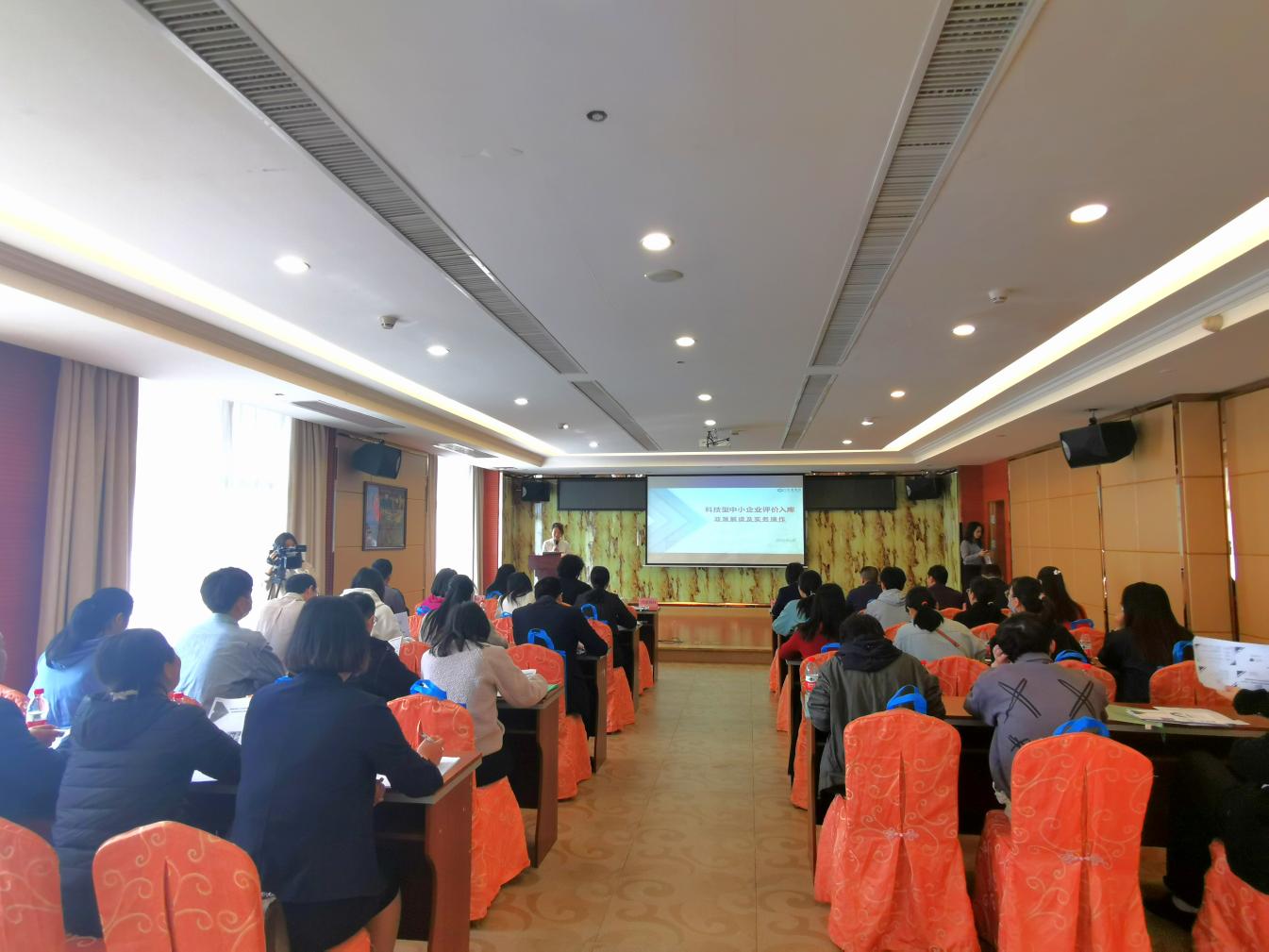 通过此次培训，参加培训企业对研发费用归集相关工作有了清晰的认识，消除了研发费用归集工作中存在的疑虑，研发费用归集的意向明显加强，对今后企业研发活动的开展和归集奠定了良好基础。抄送：班子成员，各股室。（共印10份）